Ανακοίνωση απόφασης επιλογής προσφοράς σχετικά με την τετραήμερη εκπ/κη επίσκεψη της Α, Β και Γ Λυκείου του Γυμνασίου - Λ.Τ. Γκούρας στη Θεσσαλονίκη 28, 29, 30 και 31 Μαρτίου 2020.Σχετικά με την τετραήμερη εκπ/κη επίσκεψη της Α, Β και Γ Λυκείου του Γυμνασίου - Λ.Τ. Γκούρας στη Θεσσαλονίκη  στις 28, 29, 30 και 31 Μαρτίου 2020,  κατέθεσαν προσφορές  5 ταξιδιωτικά γραφεία. 	Η επιτροπή που αποτελείται από 1.Τον δ/ντή, Αντώνιο Τζέλη  2.Τον πρόεδρο του Συλλόγου Γονέων και Κηδεμόνων του Γυμνασίου-Λ.Τ. Γκούρας, Δημήτριο Παντέλη,   3.Τον εκπ/κο Δημήτριο Ηλιόπουλο, 4.Τον εκπ/κο Παναγιώτη Γεωργόπουλο  και    5. Εκπροσώπους μαθητές του 15μελους συμβουλίου του σχολείου,  εξέτασε τις 5 προσφορές .	Οι προσφορές ισχύουν για 24 μαθητές  και 3 συνοδούς καθηγητές.  	Μετά από την εξέταση των προσφορών, η επιτροπή αποφάσισε να αναθέσει την εκδρομή στη εταιρία TRAVEL PROJECT που έχει έδρα στη δ/νση,  Δημάρχου Αγγέλου Μεταξά 39 , 16674 Γλυφάδα-Αθήνα  και  συγκεκριμένα στην προσφορά που αφoρά τη διαμονή  στο TOBBACO HOTEL τεσσάρων αστέρων με τιμή  145 ευρώ το άτομο με πρωινό. 	Η προσφορά αυτή κρίθηκε ότι  είναι η πιο κατάλληλη και επιθυμητή από άποψη σχέσης τιμής και ποιότητας διαμονής  και  συμφωνεί με τους όρους της προκήρυξης .                                                                     Ο Διευθυντής                                                               Τζέλης Αντώνιος, ΧημικόςΕΛΛΗΝΙΚΗ ΔΗΜΟΚΡΑΤΙΑΥΠΟΥΡΓΕΙΟ ΠΑΙΔΕΙΑΣΚΑΙ ΘΡΗΣΚΕΥΜΑΤΩΝΠΕΡΙΦΕΡΕΙΑΚΗ ΔΙΕΥΘΥΝΣΗ ΕΚΠΑΙΔΕΥΣΗΣ ΠΕΛΟΠΟΝΝΗΣΟΥΔ/ΝΣΗ Β/ΘΜΙΑΣ ΕΚΠΑΙΔΕΥΣΗΣ ΚΟΡΙΝΘΙΑΣ ΓΥΜΝΑΣΙΟ-Λ.Τ.  ΓΚΟΥΡΑΣΕΛΛΗΝΙΚΗ ΔΗΜΟΚΡΑΤΙΑΥΠΟΥΡΓΕΙΟ ΠΑΙΔΕΙΑΣΚΑΙ ΘΡΗΣΚΕΥΜΑΤΩΝΠΕΡΙΦΕΡΕΙΑΚΗ ΔΙΕΥΘΥΝΣΗ ΕΚΠΑΙΔΕΥΣΗΣ ΠΕΛΟΠΟΝΝΗΣΟΥΔ/ΝΣΗ Β/ΘΜΙΑΣ ΕΚΠΑΙΔΕΥΣΗΣ ΚΟΡΙΝΘΙΑΣ ΓΥΜΝΑΣΙΟ-Λ.Τ.  ΓΚΟΥΡΑΣΓΚΟΥΡΑ  25 ΦΕΒΡΟΥΑΡΙΟΥ 2020Α.Π. : 66Ταχ. Δ/νσηΓΚΟΥΡΑ,  20014 ΚΟΡΙΝΘΙΑΤηλ.2747051217- 51329fax     2747051217 e-mailmail@gym-gkouras.kor.sch.gr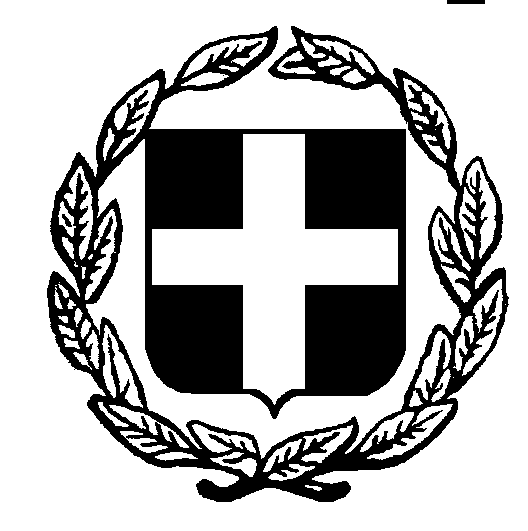 